情報技術科　　　　　　　　　　　　　　　　　　　　　　　　　　　　　　　　　　　令和2年2月12日マイコンカーラリー・テクノプラザおかや杯2020～Advanced Class13位　ネーミング賞受賞～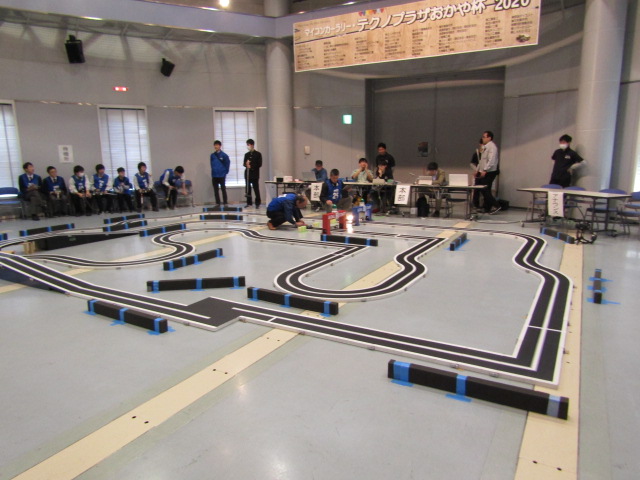 　　　　　　　　　テクノプラザおかや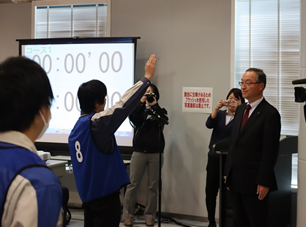 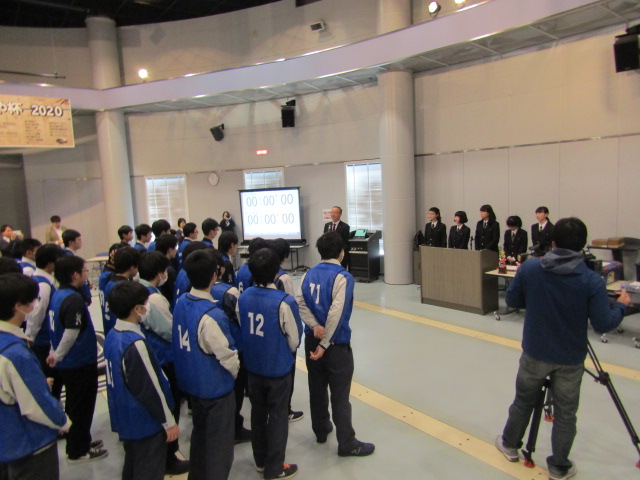                  　　開会式　　　　　　　　　　　　　　　　　　　　　　選手宣誓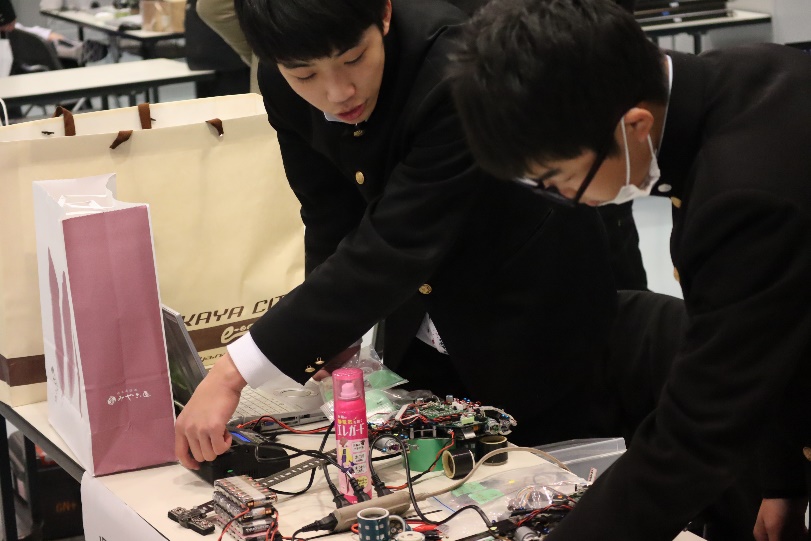 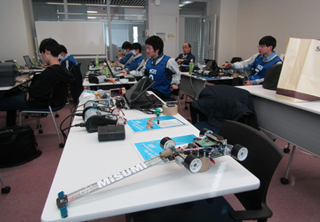 　　　　　　プログラミングによる動作確認　　　　　　　　　　　　　　　選手控室